                «_»___ 20__жылғы №__Грант беру жөніндегі Келісімшарттың № 3 ҚосымшасыӘЛЕУМЕТТІК ЖОБАНЫҢ ЖАН-ЖАҚТЫ СИПАТТАМАСЫI БЛОК Жоба туралы жалпы ақпаратII БЛОК Жоба командасы туралы ақпарат III БЛОК Әлеуметтік жобаны іске асыру мониторингінің жоспары№ 3 қосымшамен таныстым және келісемін:Грант алушы: «МАҚҰЛДАНДЫ»                       Грант беруші:«Азаматтық бастамаларды қолдау орталығы» КЕАҚБасқарма төрағасы_________________ Оспанова А.К.Басқарма төрағасының орынбасары_________________ Рахимжанов А.Б.Жобаларды басқару департаментінің директоры_________________ Шамшадинова С.СЖобаларды басқару департаменті қызметкерінің лауазымы:________________ Кубышев С.ОГрантты алушы: «JasART» жеке меншік мекемесіГрант тақырыбы: «Jasart Talks» жобасыГрант сомасы:5 000 000 (бес миллион)Жоба мақсаты:Танымал тұлғаларды тарту арқылы діни тұрақтылықты қамтамасыз ету бойынша ақпараттық-түсіндіру жұмыстарын жүргізуЖобаны іске асырудан күтілетін нәтиже:Жоба аясында Қазақстанға танымал, әлеуметтік желіде оқырманы көп дінтанушы, исламтанушы, мәдениеттанушы, тарихшы, саясаттанушы, психолог т.б. кемінде 5 тұлғаны Маңғыстау өңірінде өтетін шараларға қатыстырылады.Жобаны іске асыру шеңберінде өткізілетін шаралар TedX форматында болуын қамтамасыз етіледі.кем дегенде 3000 жасқа, тұрғынға діни экстремизм мен терроризмнің таралуын алдын алу бойынша ақпарат беріліп, олардан кері байланыс алынады.Жоба аясында өткізілетін шараға әр-түрлі санаттағы аудиториялардың (жастар, өндіріс жастары, мұнай саласының мамандары, ауыл тұрғындары, білім беру ұйымдарының қызметкерлері) қатысуын қамтамасыз етіледі.Әр өткізілген шарадан кейін кемінде 5 адамнан шара туралы сұхбат алып, видеоға түсіріп, жарияланады.Әр өткізілген шараны басынан соңына дейін толық видеоматериалын түсіріледі. Қазақстанға танымал, әлеуметтік желіде оқырманы көп дінтанушы, исламтанушы, мәдениеттанушы, тарихшы, саясаттанушы, психолог яғни спикерлер – 5 адам«Jasart Talks»   атты  TEDx форматында кездесу - Ақтау қаласында – 1000 адам, Жаңаөзен қаласы– 700 адам, Мұнайлы ауданы– 600 адам, Түпқараған ауданында– 400 адам, «Қаражанбас» кен орны– 700 адам қамтылады. (жанама қамту – 3000 адам)Діни экстремизм мен терроризмнің таралуын алдын алу бойынша ақпарат беріліп, олардан кері байланыс алыну үшін – 30 сауалнама
«Jasart Talks»   атты  TEDx форматында кездесуден  әр көрерменнен сұхбат алу  - Ақтау қаласында – 5 адам, Жаңаөзен қаласы– 5 адам, Мұнайлы ауданы– 5 адам, Түпқараған ауданында– 5 адам, «Қаражанбас» кен орны– 5 адам видео сауалнама  алынады.  (барлығы – 25 видео сұхбат  )«Jasart Talks»   атты  TEDx форматында кездесуді басынан соңына дейін толық видеоматериалын түсіру - 5 видеоӘлеуметтік жоба әріптестерінің саны және атауы:21, Маңғыстау облысының жастар саясаты мәселелері жөніндегі басқармасы, Маңғыстау облысының ішкі саясат басқармасы,  Мұнайлы аудандық ішкі саясат бөлімі, Түпқараған аудандық ішкі саясат бөлімі, Қарақия аудандық ішкі саясат бөлімі, Бейнеу аудандық ішкі саясат бөлімі, Жаңаөзен қалалық ішкі саясат бөлімі, Маңғыстау ауданының ішкі саясат бөлімі, Ақтау қалалық ішкі саясаты, Маңғыстау облысының жастар ресурстық орталығы, Мұнайлы аудандық жастар ресурстық жастар ресурстық орталығы, Қарақия аудандық жастар ресурстық орталығы, Түпқараған аудандық жастар ресурстық орталығы, Бейнеу аудандық жастар ресурстық орталығы, Маңғыстау аудандық жастар ресурстық орталығы, Маңғыстау облыстық ішкі саясат басқармасының «Қоғамдық келісім» КММ, Маңғыстау облыстық «Қоғамдық келісім»  коммуналдық мемлекеттік мекемесінің «Ассамблея жастары» РКБ,  Маңғыстау облысының білім басқармасы«Бекен» жас көшбасшылар достастығы» ҚҚ,  «Маңғыстау медиа» ЖШС,  Түпқараған жастары ҚҚҰйымның штаттық қызметкерлеріҰйымның штаттық қызметкерлеріҰйымның штаттық қызметкерлеріҰйымның штаттық қызметкерлеріҰйымның штаттық қызметкерлеріТАӘЛауазымы Байланыс ақпараттарыМіндеттеріЖобадағы жұмыспен қамтылуИсаева Алия Жангелдинқызы Жоба жетекшісі8 776 478 72 29Жастар театры арқылы жастардың рухани мəдениеттілігін дамыту;Жаңа спектакльдер шығаруды және бұрын жасалған спектакльдерді жаңғыртуды жүзеге асырады.Өңірлер мен басқа әріптестерді тарту, жобаның негізгі іс-шараларын іске асыру, сарапшылар жұмысын үйлестіру, жобаның одан әрі тұрақтылығын үйлестіруТұрақты Мінәс Мөлдір Маханбетқызы Жоба есепшісі8 702 367 61 51Бухгалтерлік есепті толық жүргізу және жоспарлау, сондай-ақ осы жоба бойынша уақтылы қаржылық есепті тапсыруТұрақтыСұлтан Нұрбақыт СайлыбайқызыҚоғаммен байланыс жөніндегі маман8 778 560 26 16Анкеталық сауалнаманы, фокус-топтарды, сайт арқылы жүргізілетін сауалнаманы, әлеуметтік желілерді бақылау және т.б. жұмыстарды жүргізу арқылы жобаны үйлестіру, нәтижелерді бағалау.Тұрақты1 міндет.   Жоба аясында Қазақстанға танымал, әлеуметтік желіде оқырманы көп дінтанушы, исламтанушы, мәдениеттанушы, тарихшы, саясаттанушы, психолог т.б. кемінде 5 тұлғаны Маңғыстау өңірінде өтетін шараларға қатыстыру;1 міндет.   Жоба аясында Қазақстанға танымал, әлеуметтік желіде оқырманы көп дінтанушы, исламтанушы, мәдениеттанушы, тарихшы, саясаттанушы, психолог т.б. кемінде 5 тұлғаны Маңғыстау өңірінде өтетін шараларға қатыстыру;1 міндет.   Жоба аясында Қазақстанға танымал, әлеуметтік желіде оқырманы көп дінтанушы, исламтанушы, мәдениеттанушы, тарихшы, саясаттанушы, психолог т.б. кемінде 5 тұлғаны Маңғыстау өңірінде өтетін шараларға қатыстыру;1 міндет.   Жоба аясында Қазақстанға танымал, әлеуметтік желіде оқырманы көп дінтанушы, исламтанушы, мәдениеттанушы, тарихшы, саясаттанушы, психолог т.б. кемінде 5 тұлғаны Маңғыстау өңірінде өтетін шараларға қатыстыру;1 міндет.   Жоба аясында Қазақстанға танымал, әлеуметтік желіде оқырманы көп дінтанушы, исламтанушы, мәдениеттанушы, тарихшы, саясаттанушы, психолог т.б. кемінде 5 тұлғаны Маңғыстау өңірінде өтетін шараларға қатыстыру;1 міндет.   Жоба аясында Қазақстанға танымал, әлеуметтік желіде оқырманы көп дінтанушы, исламтанушы, мәдениеттанушы, тарихшы, саясаттанушы, психолог т.б. кемінде 5 тұлғаны Маңғыстау өңірінде өтетін шараларға қатыстыру;Іс-шара (Іс-шараның қысқаша сипаттамасы)Сандық және сапалық индикаторлар (іс-шаралар бойынша)Жоспарланып отырған индикаторлар Орындау мерзіміШараның құныЖоба аясында Қазақстанға танымал, әлеуметтік желіде оқырманы көп дінтанушы, исламтанушы, мәдениеттанушы, тарихшы, саясаттанушы, психолог т.б. кемінде 5 тұлғаны Маңғыстау өңірінде өтетін шараларға қатыстыру;Қазақстанға танымал, әлеуметтік желіде оқырманы көп дінтанушы, исламтанушы, мәдениеттанушы, тарихшы, саясаттанушы, психолог жас ұрпақтың көкейіне ой салып, үлгі көрсетіп жүрген кемінде 5 (бес) тұлғалармен заманауи еркін форматта кездесу өткізіледі.«Jasart Talks»  TEDx форматындағы кездесуді ұйымдастыру жұмыстары жүреді. Сәуір №2 қосымшаға сәйкес2 міндет. 2.	Жобаны іске асыру шеңберінде өткізілетін шаралар TedX форматында болуын қамтамасыз ету;2 міндет. 2.	Жобаны іске асыру шеңберінде өткізілетін шаралар TedX форматында болуын қамтамасыз ету;2 міндет. 2.	Жобаны іске асыру шеңберінде өткізілетін шаралар TedX форматында болуын қамтамасыз ету;2 міндет. 2.	Жобаны іске асыру шеңберінде өткізілетін шаралар TedX форматында болуын қамтамасыз ету;2 міндет. 2.	Жобаны іске асыру шеңберінде өткізілетін шаралар TedX форматында болуын қамтамасыз ету;2 міндет. 2.	Жобаны іске асыру шеңберінде өткізілетін шаралар TedX форматында болуын қамтамасыз ету;Іс-шара (Іс-шараның қысқаша сипаттамасы)Сандық және сапалық индикаторлар (іс-шаралар бойынша)Жоспаранып отырған индикаторларОрындау мерзіміШараның құныЖобаны іске асыру шеңберінде өткізілетін шаралар TedX форматында болуын қамтамасыз ету; «Jasart Talks»  TEDx форматындағы кездесуді өткізіледі және жоспарланады. «Jasart Talks»  TEDx форматында кездесу Маңғыстау облысына қарасты аудандарда, Қаражанбас кен орнында өтеді. Ақтау қаласы – 1 рет Жаңаөзен қаласы  – 1 ретМұнайлы ауданы  –1 ретТүпқараған ауданы  –1 ретҚаражанбас кен орны –1 рет Сәуір – Қыркүйек№2 қосымшаға сәйкес3 міндет. 3.	Кем дегенде 3000 жасқа, тұрғынға діни экстремизм мен терроризмнің таралуын алдын алу бойынша ақпарат беріліп, олардан кері байланыс алынуы тиіс;3 міндет. 3.	Кем дегенде 3000 жасқа, тұрғынға діни экстремизм мен терроризмнің таралуын алдын алу бойынша ақпарат беріліп, олардан кері байланыс алынуы тиіс;3 міндет. 3.	Кем дегенде 3000 жасқа, тұрғынға діни экстремизм мен терроризмнің таралуын алдын алу бойынша ақпарат беріліп, олардан кері байланыс алынуы тиіс;3 міндет. 3.	Кем дегенде 3000 жасқа, тұрғынға діни экстремизм мен терроризмнің таралуын алдын алу бойынша ақпарат беріліп, олардан кері байланыс алынуы тиіс;3 міндет. 3.	Кем дегенде 3000 жасқа, тұрғынға діни экстремизм мен терроризмнің таралуын алдын алу бойынша ақпарат беріліп, олардан кері байланыс алынуы тиіс;3 міндет. 3.	Кем дегенде 3000 жасқа, тұрғынға діни экстремизм мен терроризмнің таралуын алдын алу бойынша ақпарат беріліп, олардан кері байланыс алынуы тиіс;Кем дегенде 3000 жасқа, тұрғынға діни экстремизм мен терроризмнің таралуын алдын алу бойынша ақпарат беріліп, олардан кері байланыс алынуы тиіс;Діни экстремизм мен терроризмнің таралуын алдын алуға арналған әлеуметтік желіден сауалнама жүргізіледі  Сауалнама алынады – 20 қатысушыСәуір – Қыркүйек№2 қосымшаға сәйкес4 міндет. Жоба аясында өткізілетін шараға әр-түрлі санаттағы аудиториялардың (жастар, өндіріс жастары, мұнай саласының мамандары, ауыл тұрғындары, білім беру ұйымдарының қызметкерлері) қатысуын қамтамасыз ету.4 міндет. Жоба аясында өткізілетін шараға әр-түрлі санаттағы аудиториялардың (жастар, өндіріс жастары, мұнай саласының мамандары, ауыл тұрғындары, білім беру ұйымдарының қызметкерлері) қатысуын қамтамасыз ету.4 міндет. Жоба аясында өткізілетін шараға әр-түрлі санаттағы аудиториялардың (жастар, өндіріс жастары, мұнай саласының мамандары, ауыл тұрғындары, білім беру ұйымдарының қызметкерлері) қатысуын қамтамасыз ету.4 міндет. Жоба аясында өткізілетін шараға әр-түрлі санаттағы аудиториялардың (жастар, өндіріс жастары, мұнай саласының мамандары, ауыл тұрғындары, білім беру ұйымдарының қызметкерлері) қатысуын қамтамасыз ету.4 міндет. Жоба аясында өткізілетін шараға әр-түрлі санаттағы аудиториялардың (жастар, өндіріс жастары, мұнай саласының мамандары, ауыл тұрғындары, білім беру ұйымдарының қызметкерлері) қатысуын қамтамасыз ету.4 міндет. Жоба аясында өткізілетін шараға әр-түрлі санаттағы аудиториялардың (жастар, өндіріс жастары, мұнай саласының мамандары, ауыл тұрғындары, білім беру ұйымдарының қызметкерлері) қатысуын қамтамасыз ету.Іс-шара (Іс-шараның қысқаша сипаттамасы)Сандық және сапалық индикаторлар (іс-шаралар бойынша)Жоспаранып отырған индикаторларОрындау мерзіміШараның құны4	Жоба аясында өткізілетін шараға әр-түрлі санаттағы аудиториялардың (жастар, өндіріс жастары, мұнай саласының мамандары, ауыл тұрғындары, білім беру ұйымдарының қызметкерлері) қатысуын қамтамасыз ету..Ақтау қаласы, Жаңаөзен қаласы, Мұнайлы ауданы, Түпқараған ауданындағы  әртүрлі салада мектепте немесе колледж, университет қабырғасында оқып жүрген жастар, ауыл тұрғындары және Қаражанбас кен орнының жастары, қызметкерлері, білім беру ұйымдарының қызметкерлері Маңғыстау облысының қонақтары мен тұрғындары  қатысады.Ақтау қаласы – 300 адам  (1000 адам )Жаңаөзен қаласы  –300 адам  (1000 адам )Мұнайлы ауданы  –300 адам  (1000 адам )Түпқараған ауданы  –300 адам  (1000 адам )Қаражанбас кен орны –300 адам  (1000 адам )Сәуір – Қыркүйек№2 қосымшаға сәйкес5 міндет. Әр өткізілген шарадан кейін кемінде 5 адамнан шара туралы сұхбат алып, видеоға түсіріп, жариялау;5 міндет. Әр өткізілген шарадан кейін кемінде 5 адамнан шара туралы сұхбат алып, видеоға түсіріп, жариялау;5 міндет. Әр өткізілген шарадан кейін кемінде 5 адамнан шара туралы сұхбат алып, видеоға түсіріп, жариялау;5 міндет. Әр өткізілген шарадан кейін кемінде 5 адамнан шара туралы сұхбат алып, видеоға түсіріп, жариялау;5 міндет. Әр өткізілген шарадан кейін кемінде 5 адамнан шара туралы сұхбат алып, видеоға түсіріп, жариялау;5 міндет. Әр өткізілген шарадан кейін кемінде 5 адамнан шара туралы сұхбат алып, видеоға түсіріп, жариялау;5Әр өткізілген шарадан кейін кемінде 5 адамнан шара туралы сұхбат алып, видеоға түсіріп, жариялау;«Jasart Talks»  TEDx форматында кездесу өткізген қатысушылардан жеке - жеке сұхбат алынады.  «JasArt» жеке меншік мекемесінің ресми және  парақшасына пікір сұхбат ролигі әлеуметтік желілердегі ресми парақшаларында және өңірлік көшбасшылардың, Маңғыстаудың белсенді азаматтарының, блогерлердің парақшаларында, сондай-ақ облыстық БАҚ арқылы аккаунттары тартылатын болады.  Ақтау қаласы – 3 -5 cұхбатЖаңаөзен қаласы –3-5  cұхбатМұнайлы ауданы  – 3-5  cұхбатТүпқараған ауданы – 3-5  cұхбатҚаражанбас кен орны – 3 - 5  cұхбатСәуір – Қыркүйек№2 қосымшаға сәйкес6 міндет. Әр өткізілген шараны басынан соңына дейін толық видеоматериалын түсіру;6 міндет. Әр өткізілген шараны басынан соңына дейін толық видеоматериалын түсіру;6 міндет. Әр өткізілген шараны басынан соңына дейін толық видеоматериалын түсіру;6 міндет. Әр өткізілген шараны басынан соңына дейін толық видеоматериалын түсіру;6 міндет. Әр өткізілген шараны басынан соңына дейін толық видеоматериалын түсіру;6 міндет. Әр өткізілген шараны басынан соңына дейін толық видеоматериалын түсіру;6Әр өткізілген шараны басынан соңына дейін толық видеоматериалын түсіру;Ақтау қаласы, Жаңаөзен қаласы, Мұнайлы ауданы, Түпқараған ауданында, «Қаражанбас» кен орындарында өткізілген «Jasart Talks»  TEDx форматында кездесу басынан соңына дейін толық видео түсіріледі. Өткізілген әр кездесудің видеосі арнайы монтаждалып, «JasArt» жеке меншік мекемесінің ютуб парақшасына жарияланады.  «Jasart Talks»   атты  TEDx форматында кездесу өткізген  спикерлердің айтылған  аффоризмдері жеке- жеке видео үзінділері жарияланып, таратылады.Ақтау қаласы – 1 толық видео Жаңаөзен қаласы  – 1 толық видеоМұнайлы ауданы  –1 толық видеоТүпқараған ауданы  – 1 толық видеоҚаражанбас кен орны – 1 толық видеоСәуір – Қыркүйек№2 қосымшаға сәйкесШарт талаптарына сәйкес жоба нәтижелерінің қорытынды жария тұсаукесеріШарт талаптарына сәйкес жоба нәтижелерінің қорытынды жария тұсаукесеріШарт талаптарына сәйкес жоба нәтижелерінің қорытынды жария тұсаукесеріШарт талаптарына сәйкес жоба нәтижелерінің қорытынды жария тұсаукесеріШарт талаптарына сәйкес жоба нәтижелерінің қорытынды жария тұсаукесеріШарт талаптарына сәйкес жоба нәтижелерінің қорытынды жария тұсаукесеріІс-шара (Іс-шараның қысқаша сипаттамасы)Сандық және сапалық индикаторлар (іс-шаралар бойынша)Жоспаранып отырған индикаторларОрындау мерзіміШараның құныҚатысушылардың қанағаттану деңгейін талдауЖобаны іске асырылғанға дейін және кейін мақсатты топ өкілдерінен  cауалнама жүргізіледі және пікірлер алынады. Әр іс- шараға қатысушы қанағаттану деңгейі 80% кем болмау керек.Қыркүйек№2 қосымшаға сәйкесСпектакльдің қанағаттану деңгейін талдауЖобаның белсенді кезеңі аяқталғанға дейін және аяқталғаннан кейін қатысушылардан  әлеуметтік желі арқылы  бағалау сауалнама жасақталады.   Әр іс- шараға қатысушы қанағаттану деңгейі 80% кем болмау керек.Қыркүйек№2 қосымшаға сәйкесШарт талаптары бойынша жобаны іске асыру барысы туралы ақпараттық жұмысШарт талаптары бойынша жобаны іске асыру барысы туралы ақпараттық жұмысШарт талаптары бойынша жобаны іске асыру барысы туралы ақпараттық жұмысШарт талаптары бойынша жобаны іске асыру барысы туралы ақпараттық жұмысШарт талаптары бойынша жобаны іске асыру барысы туралы ақпараттық жұмысШарт талаптары бойынша жобаны іске асыру барысы туралы ақпараттық жұмысІс-шара (Іс-шараның қысқаша сипаттамасы)Сандық және сапалық индикаторлар (іс-шаралар бойынша)Жоспаранып отырған индикаторларОрындау мерзіміІс-шара құны және коммуникация арнасыӘлеуметтік желілердегі ақпараттық посттар                         Пост            Айына – 1 постСәуір – Қыркүйек№2 қосымшаға сәйкесӘлеуметтік желілердегі ақпараттық посттар Бейнеролик5Сәуір – Қыркүйек№2 қосымшаға сәйкесБАҚ-тағы жарияланымдарМақала5Сәуір – Қыркүйек№2 қосымшаға сәйкесЖобаны іске асыру барысы туралы жария таныстырылымдар (жобаның басында және соңында)Брифинг2Сәуір – Қыркүйек№2 қосымшаға сәйкес«JasART»  жеке меншік мекемесінің директоры     А.Ж. Исаева.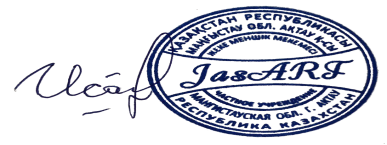                                                         М.О.